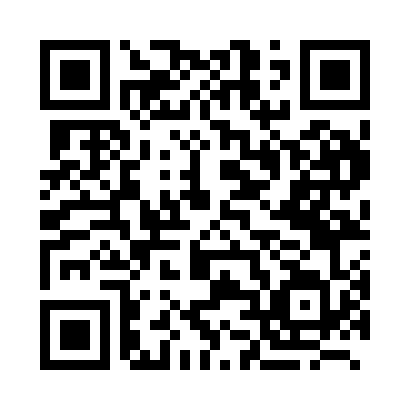 Prayer times for Kathgara, BangladeshWed 1 May 2024 - Fri 31 May 2024High Latitude Method: NonePrayer Calculation Method: University of Islamic SciencesAsar Calculation Method: ShafiPrayer times provided by https://www.salahtimes.comDateDayFajrSunriseDhuhrAsrMaghribIsha1Wed4:105:3112:013:266:327:532Thu4:105:3012:013:266:337:533Fri4:095:2912:013:266:337:544Sat4:085:2912:013:256:337:545Sun4:075:2812:013:256:347:556Mon4:065:2712:013:256:347:567Tue4:055:2712:013:246:357:568Wed4:055:2612:013:246:357:579Thu4:045:2612:013:246:367:5810Fri4:035:2512:013:246:367:5811Sat4:025:2512:013:236:377:5912Sun4:025:2412:013:236:378:0013Mon4:015:2412:013:236:388:0014Tue4:005:2312:013:236:388:0115Wed4:005:2312:013:236:398:0216Thu3:595:2212:013:226:398:0217Fri3:585:2212:013:226:408:0318Sat3:585:2112:013:226:408:0419Sun3:575:2112:013:226:418:0420Mon3:575:2112:013:226:418:0521Tue3:565:2012:013:226:418:0622Wed3:565:2012:013:216:428:0623Thu3:555:2012:013:216:428:0724Fri3:555:1912:013:216:438:0825Sat3:545:1912:013:216:438:0826Sun3:545:1912:013:216:448:0927Mon3:545:1912:013:216:448:1028Tue3:535:1812:023:216:458:1029Wed3:535:1812:023:216:458:1130Thu3:535:1812:023:216:468:1131Fri3:525:1812:023:216:468:12